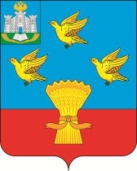 РОССИЙСКАЯФЕДЕРАЦИЯОРЛОВСКАЯОБЛАСТЬАДМИНИСТРАЦИЯЛИВЕНСКОГОРАЙОНАПОСТАНОВЛЕНИЕ                                 2021 г.	№ ____             г. ЛивныО внесении изменений в постановление администрации Ливенского района от 2 октября 2019 года № 321 «Об утверждении муниципальной программы «Противодействие экстремизму и профилактика терроризма на территории Ливенского района Орловской области на 2020-2022 годы»В целях уточнения объемов финансирования и в связи с уточнением программных мероприятий муниципальной программы «Противодействие экстремизму и профилактика терроризма на территории Ливенского района Орловской области на 2020-2022 годы», администрация Ливенского района постановляет:Внести в приложение к постановлению администрации Ливенского района от 2 октября 2019 № 321 «Об утверждении муниципальной программы «Противодействие экстремизму и профилактика терроризма на территории Ливенского района Орловской области на 2020-2022 годы» (в редакции постановлений администрации Ливенского района от 14.01.2020 № 3, от 27.08.2020  № 298, от 15.01.2021 № 5, от 09.10.21 № 403) следующие изменения:В паспорте муниципальной программы «Противодействие экстремизму и профилактика терроризма на территории Ливенского района Орловской области на 2020-2022 годы»:1) строку «Соисполнители муниципальной программы» дополнить абзацем 8 следующего содержания:«8) управление муниципального имущества и жилищно-коммунального хозяйства администрации Ливенского района»;2) строку «Объемы финансирования муниципальной программы, всего, в т.ч.» изложить в следующей редакции:«												»;1.2. абзацы 1-4 раздела 7. «Ресурсное обеспечение муниципальной программы» изложить в следующей редакции:«Общий объем финансирования по мере необходимости Программы составят 354,0 тысяч рублей, в том числе по годам:на 2020 год – 3,0 тыс. рублей;на 2021 год – 3,0 тыс. рублей;на 2022 год – 348,0 тыс. рублей.».1.3. В приложении 4 к муниципальной программе «Противодействие экстремизму и профилактика терроризма на территории Ливенского района Орловской области на 2020-2022 годы» «Ресурсное обеспечение муниципальной программы за счет средств бюджета Ливенского района»:1) строку «Муниципальная программа» изложить в следующей редакции:«»2) строку «Основное мероприятие 2» изложить в следующей редакции:«»;3) строку «Мероприятие 2.1.» изложить в следующей редакции:«»;4) строки «Основное мероприятие 3.» и «Мероприятие 3.1» изложить в следующей редакции:«»;1.4. В приложении 5 к муниципальной программе «Противодействие экстремизму и профилактика терроризма на территории Ливенского района Орловской области на 2020-2022 годы»:1) строку 2.1. изложить в следующей редакции:«»;2) строку 3.1. изложить в следующей редакции:«»;3) строку «ИТОГО» изложить в следующей редакции:«».Управлению организационной и правовой работы администрации Ливенского района (Н.А. Болотская) обнародовать настоящее постановление на официальном сайте администрации Ливенского района Орловской области в информационно-телекоммуникационной сети «Интернет».Настоящее постановление вступает в силу после его обнародования.Контроль за исполнением настоящего постановления возложить на первого заместителя главы администрации В.А. Фирсова.Глава района							А.И. ШолоховОбъемы финансирования муниципальной программы, всего в т.ч.:«Общий объем средств, предусмотренных на реализацию муниципальной программы: 354,0 тысяч рублей:2020 год – 3,0 тыс. рублей;2021 год – 3,0 тыс. рублей;2022 год – 348,0 тыс. рублей.Муниципальная программаПротиводействие экстремизму и профилактика терроризма на территории Ливенского района на 2020-2022 годаАдминистрация Ливенского района (управления и отделы администрации Ливенского района;МО МВД России «Ливенский (по согласованию)); МКУ «АХС администрации Ливенского района и ЕДДС Ливенского района»; управление муниципального имущества и жилищно-коммунального хозяйства администрации Ливенского района601, 60901136600200000244354,03,03,0348,0Основное мероприятие 2.Обеспечение безопасности граждан и антитеррористической защищенности потенциальных объектов террористических посягательств, в том числе критически важных объектов инфраструктуры и жизнеобеспечения, а также мест массового пребывания людейАдминистрация Ливенского района (управление организационной и правовой работы администрации Ливенского района), отдел по мобилизационной подготовке ГО и ЧС администрации Ливенского района, МО МВД России «Ливенский» (по согласованию), МКУ «АХС администрации Ливенского района и ЕДДС Ливенского района»; управление муниципального имущества и жилищно-коммунального хозяйства администрации Ливенского района601, 60901136600200000244320,000320,0Мероприятие 2.1.Паспортизация объектов, подлежащих категорированию на территории Ливенского районаАдминистрация Ливенского района (управление образования администрации Ливенского района, управление культуры и архивного дела администрации Ливенского района, управление муниципального имущества и жилищно-коммунального хозяйства администрации Ливенского района)601, 6090113660027856024470,00070,0Основное мероприятие 3.Информирование населения по вопросам противодействия терроризму, предупреждению террористических актов, поведению в условиях ЧСАдминистрация Ливенского района (управление организационной и правовой работы администрации Ливенского района, управление муниципального имущества и жилищно-коммунального хозяйства администрации Ливенского района)601,6090113660030000024434,03,03,028,0Мероприятие 3.1.Изготовление печатных памяток, брошюр, календарей и пр. по тематике противодействия терроризму и экстремизмуАдминистрация Ливенского района (управление организационной и правовой работы администрации Ливенской работы, управление муниципального имущества и жилищно-коммунального хозяйства администрации Ливенского района)601, 6090113660037856024434,03,03,028,0Мероприятие 2.1. Паспортизация объектов, подлежащих категорированию на территории Ливенского районаАдминистрация Ливенского района (управление образования администрации Ливенского района, управление культуры и архивного дела администрации Ливенского района, управление муниципального имущества и жилищно-коммунального хозяйства администрации Ливенского района)2022 год2022 годВсего, в т.ч.: 0070,0Выработка эффективных способов противодействия экстремизму и профилактика терроризмаМероприятие 2.1. Паспортизация объектов, подлежащих категорированию на территории Ливенского районаАдминистрация Ливенского района (управление образования администрации Ливенского района, управление культуры и архивного дела администрации Ливенского района, управление муниципального имущества и жилищно-коммунального хозяйства администрации Ливенского района)2022 год2022 годфедеральный бюджет000Выработка эффективных способов противодействия экстремизму и профилактика терроризмаМероприятие 2.1. Паспортизация объектов, подлежащих категорированию на территории Ливенского районаАдминистрация Ливенского района (управление образования администрации Ливенского района, управление культуры и архивного дела администрации Ливенского района, управление муниципального имущества и жилищно-коммунального хозяйства администрации Ливенского района)2022 год2022 годобластной бюджет 000Выработка эффективных способов противодействия экстремизму и профилактика терроризмаМероприятие 2.1. Паспортизация объектов, подлежащих категорированию на территории Ливенского районаАдминистрация Ливенского района (управление образования администрации Ливенского района, управление культуры и архивного дела администрации Ливенского района, управление муниципального имущества и жилищно-коммунального хозяйства администрации Ливенского района)2022 год2022 годбюджет района0070,0Выработка эффективных способов противодействия экстремизму и профилактика терроризмаМероприятие 3.1 Изготовление печатных памяток, брошюр, календарей и пр. по тематике противодействия терроризму и экстремизмуАдминистрация Ливенского района (управление организационной и правовой работы администрации Ливенского района, управление муниципального имущества и жилищно-коммунального хозяйства администрации Ливенского района)2020 год2022 годВсего, в т.ч.: 3,03,028,0Выработка эффективных способов противодействия экстремизму и профилактика терроризмаМероприятие 3.1 Изготовление печатных памяток, брошюр, календарей и пр. по тематике противодействия терроризму и экстремизмуАдминистрация Ливенского района (управление организационной и правовой работы администрации Ливенского района, управление муниципального имущества и жилищно-коммунального хозяйства администрации Ливенского района)2020 год2022 годфедеральный бюджет000Выработка эффективных способов противодействия экстремизму и профилактика терроризмаМероприятие 3.1 Изготовление печатных памяток, брошюр, календарей и пр. по тематике противодействия терроризму и экстремизмуАдминистрация Ливенского района (управление организационной и правовой работы администрации Ливенского района, управление муниципального имущества и жилищно-коммунального хозяйства администрации Ливенского района)2020 год2022 годобластной бюджет 000Выработка эффективных способов противодействия экстремизму и профилактика терроризмаМероприятие 3.1 Изготовление печатных памяток, брошюр, календарей и пр. по тематике противодействия терроризму и экстремизмуАдминистрация Ливенского района (управление организационной и правовой работы администрации Ливенского района, управление муниципального имущества и жилищно-коммунального хозяйства администрации Ливенского района)2020 год2022 годбюджет района3,03,028,0Выработка эффективных способов противодействия экстремизму и профилактика терроризмаМероприятие 3.1 Изготовление печатных памяток, брошюр, календарей и пр. по тематике противодействия терроризму и экстремизмуАдминистрация Ливенского района (управление организационной и правовой работы администрации Ливенского района, управление муниципального имущества и жилищно-коммунального хозяйства администрации Ливенского района)2020 год2022 годвнебюджетные источники 000Выработка эффективных способов противодействия экстремизму и профилактика терроризмаИТОГОВсего, в т.ч.:3,03,0348,0ИТОГОфедеральный бюджет000ИТОГОобластной бюджет000ИТОГОбюджет района3,03,0348,0ИТОГОвнебюджетные источники000